MATERIAIS DIVERSOS1 agenda 1 bloco de prova 1 pasta sanfonada ofício com 10 divisões para arquivo de provas			1 ultrabook LC - LINGUAGENS E CÓDIGOS: Língua Portuguesa, Língua Espanhola, Artes e InglêsLíNGUA PORTUGUESA						1 caderno universitário com 100 fls. (Gramática e Literatura)1 caderno universitário com 100 fls. (Redação)	Coleção Moderna Plus – volume único GRAMÁTICA: Texto: análise e construção de sentidoMaria Luiza M. Abaurre, Maria Bernadete M. Abaurre, Marcela PontaraEditora ModernaI.S.B.N. 978-85-160-9714-1(o mesmo livro utilizado no 1º ano 2018)				Coleção Moderna Plus – volume único (com código de acesso à versão digital)LITERATURA: Tempos, leitores e leiturasMaria Luiza M. Abaurre e Maria Bernadete M. Abaurre, Marcela PontaraEditora ModernaI.S.B.N. 978-85-160-9716-5Material de apoyo:Minidicionário da Língua Portuguesa (versão online)(material de apoio, de uso obrigatório)				LÍNGUA ESPANHOLA1 caderno universitário com 100 fls. (Será dividido com Inglês)Lengua Castellana y Literatura (1º Bachillerato) (já utilizado em 1º EM em 2018)		Editora: SM  				Livro digital a ser obtido diretamente pela página web da editora SM (orientações anexas)Serão três os livros de leitura obrigatória, um a cada, trimestre, acompanhando a programação de História da Literatura. El sí de las niñas				Moratín				Editora: Anaya				"Colección Catedra Base"				I.S.B.N.: 978-84-207-2634-2				Leyendas				Gustavo Adolfo Bécquer			Livro digital entregue pelo professor				Zalacaín el aventurero		Pío Baroja				Editora: Anaya				"Colección Bibl.Didáctica"				I.S.B.N.: 978-84-667-0621-6 				INGLÉS1 caderno universitário com 100 fls. (Será dividido com Língua Espanhola)	Advance Grammar in Use				Third edition with answers and interactive eBook: A self-study reference and practice book for advanced learners of English (Cambridge Advanced Grammar in use) Author: Martin Hewing				Editora: Cambridge University Press 			I.S.B.N.: 978-11-0753-3930-3			Sugestão de dicionários:				Oxford Advanced Learners Dictionary				I.S.B.N.: 978-01-940-0116-8				Macmillan English Dictionary				I.S.B.N.: 978-14-050-2526-3				Longman Dictionary of Contemporary English				I.S.B.N.: 978-14-479-5420-0				CH - CIENCIAS HUMANAS: Historia, Geografía, Filosofía y Historia de EspañaHISTÓRIA E  GEOGRAFIA 				1 caderno universitário com 100 fls. (para as duas disciplinas)Oficina de História (Volume único) Autor: Flavio de Campos e Regina Claro Editora: Leya - 1ª Edição – 2015/ Atualizada 2016I.S.B.N.: 978-85-818-1105-5 (o mesmo livro utilizado no 1º ano 2018)				Geografia: Ensino Médio – Ser protagonistaEditor: Fábio Bonna MoreirãoEditora: S.M. Box com volume único e versão digital I.S.B.N.: 978-85-418-0219- 2		(o mesmo livro utilizado no 1º ano 2018)				Podem ser indicados, no transcorrer do ano, livros para leituras complementares. HISTORIA DE ESPAÑA1 caderno universitário de 100 folhas			Épocas. Curso de Civilización de EspañaAutor: Sebastián Quesada MarcoEditoral: Edelsa I.S.B.N.: 978-84-9081-805-3Vivir en El EscorialAutor:   Sergio RemediosColeção: Un paseo por la historiaEditora:  Edelsa Grupo Didascalia, S.A.I.S.B.N.: 978-84-771-1611-0Un pintor de corteAutor:   Sergio RemediosColeção: Un paseo por la historiaEditora:  Edelsa Grupo Didascalia, S.A.I.S.B.N.: 978-84-771-1612-7Un misionero en las coloniasAutor:   Sergio RemediosColeção: Un paseo por la historiaEditora:  Edelsa Grupo Didascalia, S.A.I.S.B.N.: 978-84-771-1613-4Un inventor en la guerra civil (no obligatorio)Autor:   Almadana Lopez S.Coleção: Un paseo por la historiaEditora:  Edelsa Grupo Didascalia, S.A.I.S.B.N.: 978-84-771-1633-2MATEMÁTICA2 cadernos universitarios de 100 fls (Matemática 1 e 2) preferencialmente quadriculado (0,7 cm)1 régua transparente de 15 cm	1 transferidor (preferencialmente de acrílico)				1 compasso1 calculadora científica (preferencialmente da marca Cássio, modelo FX82MS)	Moderna Plus - Matemática - volume 2 				Autor: Manoel Paiva				Editora: Moderna3ª edição				I.S.B.N.: 978-85-1610-033-9					CN - CIENCIAS NATURAIS: Física, Química e Biologia1 caderno universitário 100 fls. (Física)1 caderno universitário 200 fls (Química e Biologia) 1 pasta com elástico para guardar os relatórios do laboratório			Avental branco para laboratório, de manga comprida e com comprimento até o joelho.Conexões com a Física volume 1 1ª edição - 2010			Autor: Blaidi Sant’Anna (et al)Editora: Moderna			I.S.B.N.: 978-85-160-6576-8	Conexões com a Química volume único -1ª edição - 2016			Autor: Marcelo Dias PulidoEditora: Moderna			I.S.B.N.: 978-85-161-0465-8				BIO – Conecte (LIDI) - Volume único (1ª edição - 2014)				Autor: Sônia Lopes e Sergio Rosso			Editora: Saraiva				I.S.B.N.: 978-85-022-2212-0			(o mesmo livro utilizado no 1º ano 2018)				Podem ser indicados, no transcorrer do ano, livros para leituras complementaresRecomenda-se que: 1. Todo o material seja encapado com plástico transparente (contact, encap ou similar). 2. Todos os livros, cadernos, pastas e demais materiais utilizados pelo aluno sejam identificados com nome completo. 3. Todo material em bom estado poderá ser reutilizado (régua, compasso, transferidor, livros e cadernos). 4. O valor do material de Arte e do material elaborado pelo Colégio será cobrado via boleto bancário. Importante: A livraria e papelaria “Livro Fácil” fará a venda do material de 3 a 19/12/2018 ou a partir de 03/01/2019 em sua loja localizada dentro do Colégio, de segunda a quinta-feira, das 7:00h às 18:00h, e sexta-feira, das 7:00 às 16:00h, ou pelo site www.livrofacil.net.Telefone: 3779 1890 – E-mail: migueldecervantes@livrofacil.comA compra do material na “Livro Fácil” é facultativa.	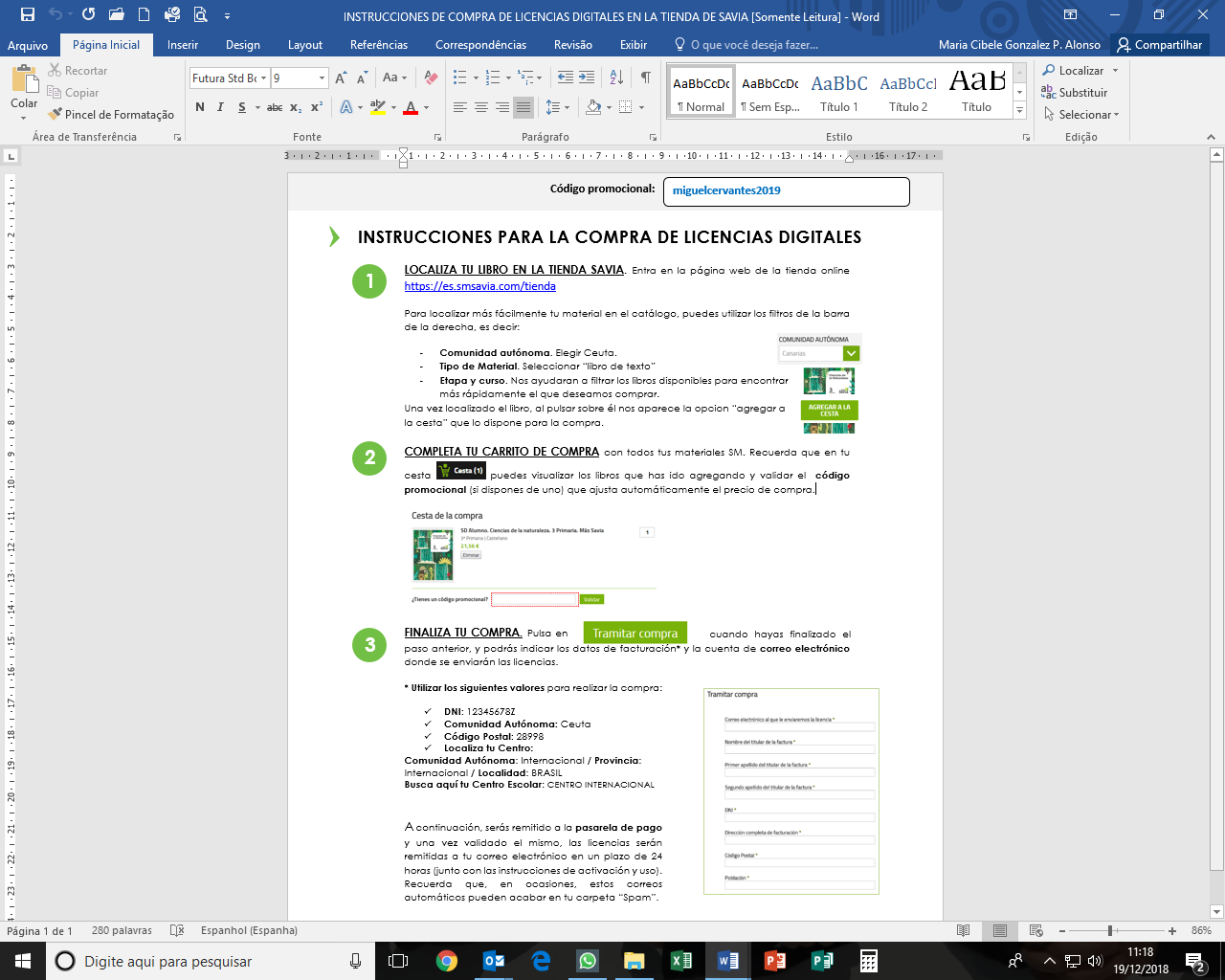 Requisitos mínimos de sistema:Requisitos mínimos de sistema:Requisitos mínimos de sistema:OSWindows 8.1Mac OS 10.12 CPUCore i3Core 2 Duo, 1.83 GHzBrowserEdge | Firefox | ChromeFirefox | Safari |ChromeBateriaAutonomia mínima: 3 horas Autonomia mínima: 3 horas HD250 GB 250 GB RAM4 GB4GBTelaMáximo 14’Máximo 14’Add-insFlash Player atualizado (versão atual 31) | Java atualizado (versão atual 8 update 181)Flash Player atualizado (versão atual 31) | Java atualizado (versão atual 8 update 181)RedeConexão sem fio Wi-Fi | DHCP/DNS (automático) | Proxy e VPN desabilitadosConexão sem fio Wi-Fi | DHCP/DNS (automático) | Proxy e VPN desabilitadosSoftwareSegurança: Windows Defender e Controle Parental habilitadoSegurança: Windows Defender e Controle Parental habilitadoSoftwareInsight (software de monitoramento fornecido pelo Colégio) | Recomenda-se evitar a instalação de jogos.Insight (software de monitoramento fornecido pelo Colégio) | Recomenda-se evitar a instalação de jogos.